Załącznik nr 11 do umowy: Minimalny wzór szczegółowego harmonogramu udzielania wsparcia w Projekcie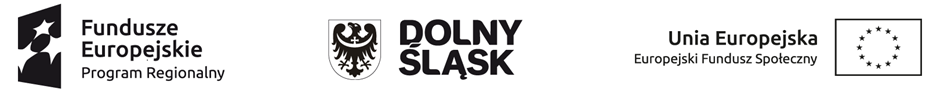 Minimalny wzór szczegółowego harmonogramu udzielania wsparcia w projekcie*Rodzaj wsparciaData realizacji wsparcia     Godziny w których  wsparcie jest realizowane (od … do….)Dokładny adres realizacji wsparcia Wsparcie pracownika socjalnego w ramach IŚRśroda       28.10.202010.00-19.30Senior Wigor ul. T. Kościuszki 19a, Szczawno Zdrój Wsparcie pracownika socjalnego w ramach IŚRpiątek     30.10.202010.00-19.30C. Galeria ul. T. Kościuszki 6, Szczawno Zdrój (wejście od tyłu budynku)Wsparcie pracownika socjalnego w ramach IŚRwtorek   03.11.202010.00-19.30C. Galeria ul. T. Kościuszki 6, Szczawno Zdrój (wejście od tyłu budynku)Wsparcie pracownika socjalnego w ramach IŚRśroda      04.11.202010.00-19.30C. Galeria ul. T. Kościuszki 6, Szczawno Zdrój (wejście od tyłu budynku)Spotkanie z doradcą zawodowymśroda  04.11.202013.00-19.00C. Galeria, ul. Kościuszki 6, Szczawno Zdrój (wejście od tyłu budynku)Spotkanie z doradcą zawodowymsobota  07.11.202010.00-16.00C. Galeria, ul. Kościuszki 6, Szczawno Zdrój (wejście od tyłu budynku)